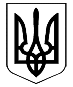 ВЕЛИКОДИМЕРСЬКА СЕЛИЩНА РАДАБРОВАРСЬКОГО РАЙОНУ КИЇВСЬКОЇ ОБЛАСТІР І Ш Е Н Н ЯПро втановлення надбавки педагогічним працівникамВідповідно до Постанови Кабінету Міністрів України № 373 від 23 березня 2011 року «Про встановлення надбавки педагогічним працівникам дошкільних, позашкільних, загальноосвітніх, професійно-технічних навчальних закладів, вищих навчальних закладів I - II рівня акредитації, інших установ і закладів незалежно від їх підпорядкування» та постанови Кабінету Міністрів України №1298 від 30.08.2002 року «Про оплату праці працівників на основі Єдиної тарифної сітки розрядів і коефіцієнтів з оплати праці працівників установ, закладів та організацій окремих галузей бюджетної сфери», враховуючи позитивні висновки та рекомендації постійної комісії з питань планування фінансів, бюджету,  соціально-економічного розвитку, промисловості, підприємництва , інвестицій та зовнішньоекономічних зв’язків, селищна радаВИРІШИЛА:Установити з 01 січня 2018 року педагогічним працівникам закладів дошкільної освіти та закладів загальної середньої освіти надбавку у розмірі 20% посадового окладу з метою підвищення престижності праці.2. Установити з 01 січня 2018 року  керівникам закладів загальної середньої освіти Великодимерської об’єднаної  територіальної громади надбавку у розмірі до 50% від посадового окладу за складність та напруженість у роботі.Контроль за виконанням цього рішення покласти на постійну комісію з питань планування фінансів, бюджету,  соціально-економічного розвитку, промисловості, підприємництва , інвестицій та зовнішньоекономічних зв’язківСелищний голова                                                                     А.Б.Бочкарьовсмт Велика Димерка  21 грудня 2017 року   № 71    IV – VІІ